TẬP HUẤN SÁCH GIÁO KHOA BỘ CÁNH DIỀU MÔN CÔNG NGHỆ LỚP 3     Để phục vụ tốt cho việc giảng dạy môn công nghệ theo chương trình mới. Ngày 19/07/2022 Ban giám hiệu trường Tiểu học Giang Biên cùng các cô giáo tham gia lớp tập huấn sách giáo khoa bộ cánh diều môn Công nghệ .         Dưới đây là những hình ảnh của buổi tập huấn :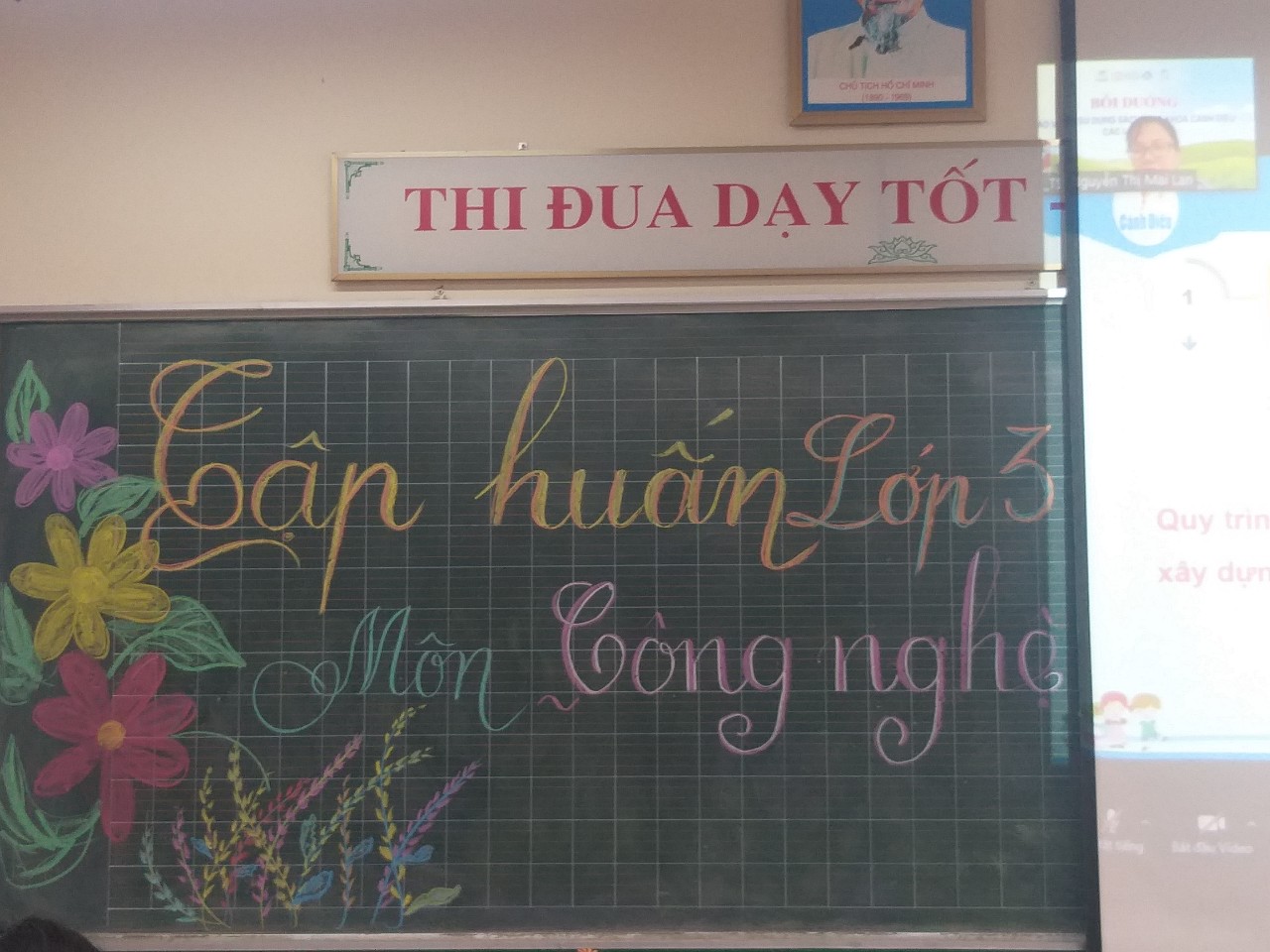 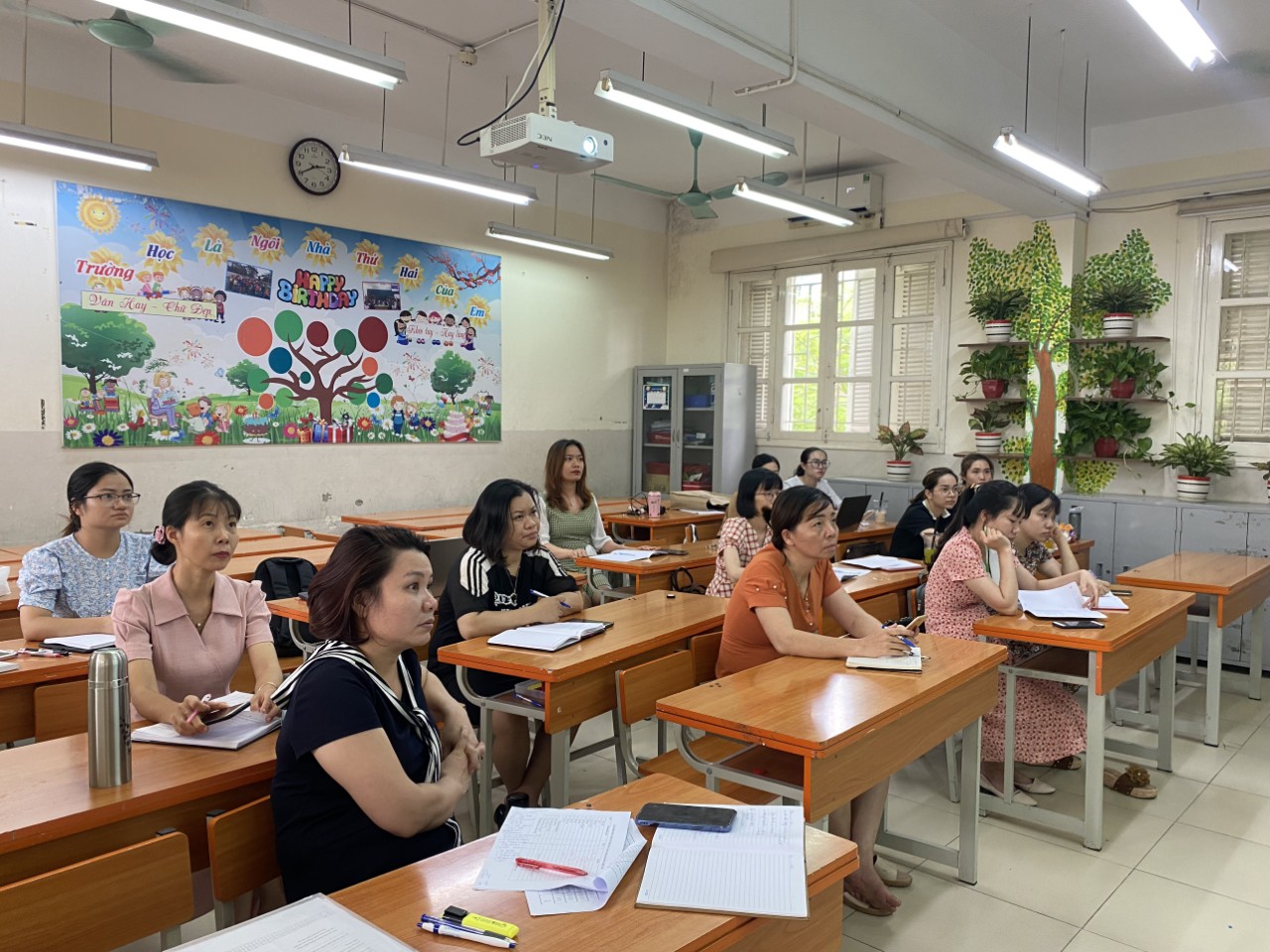 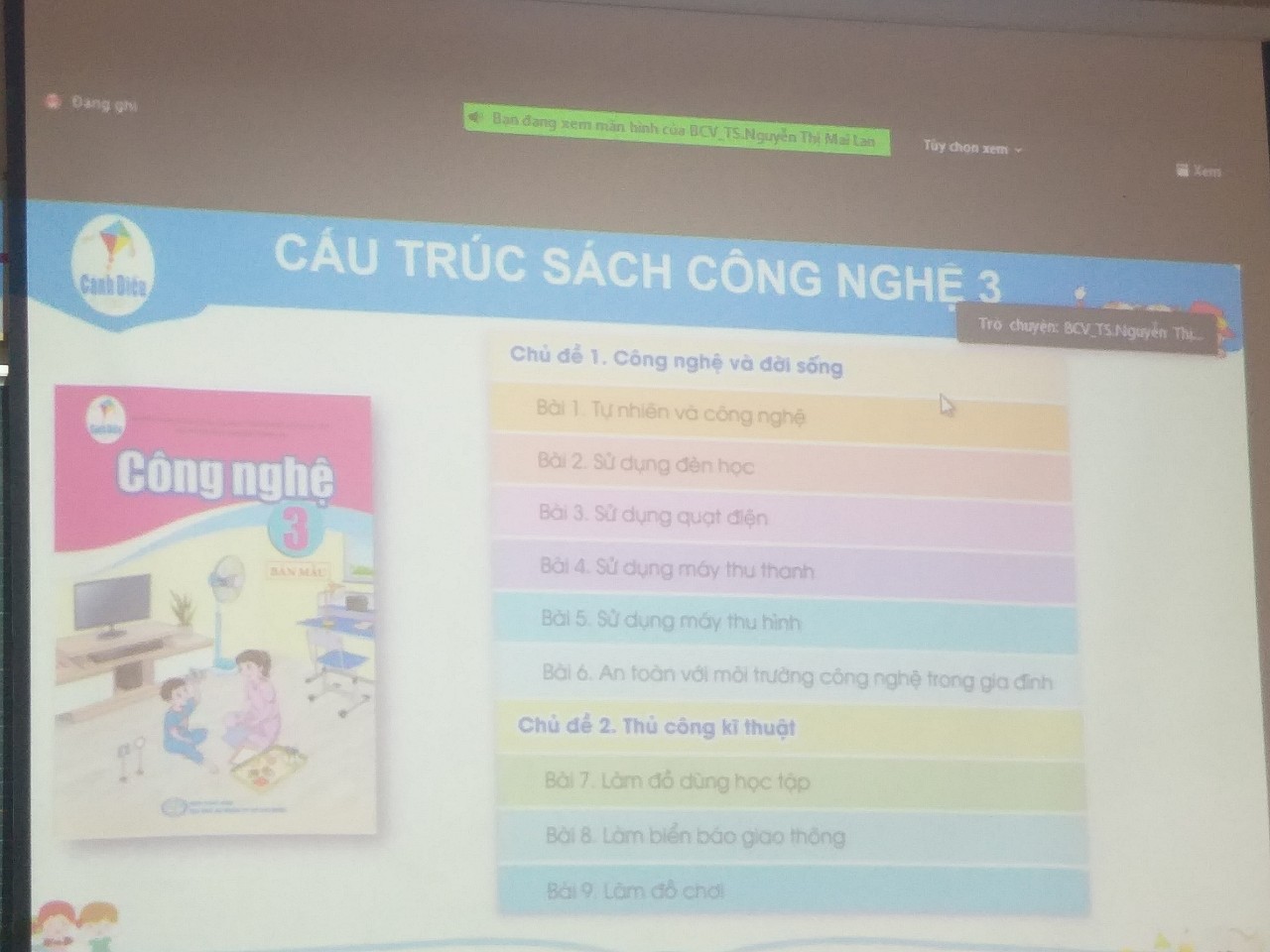 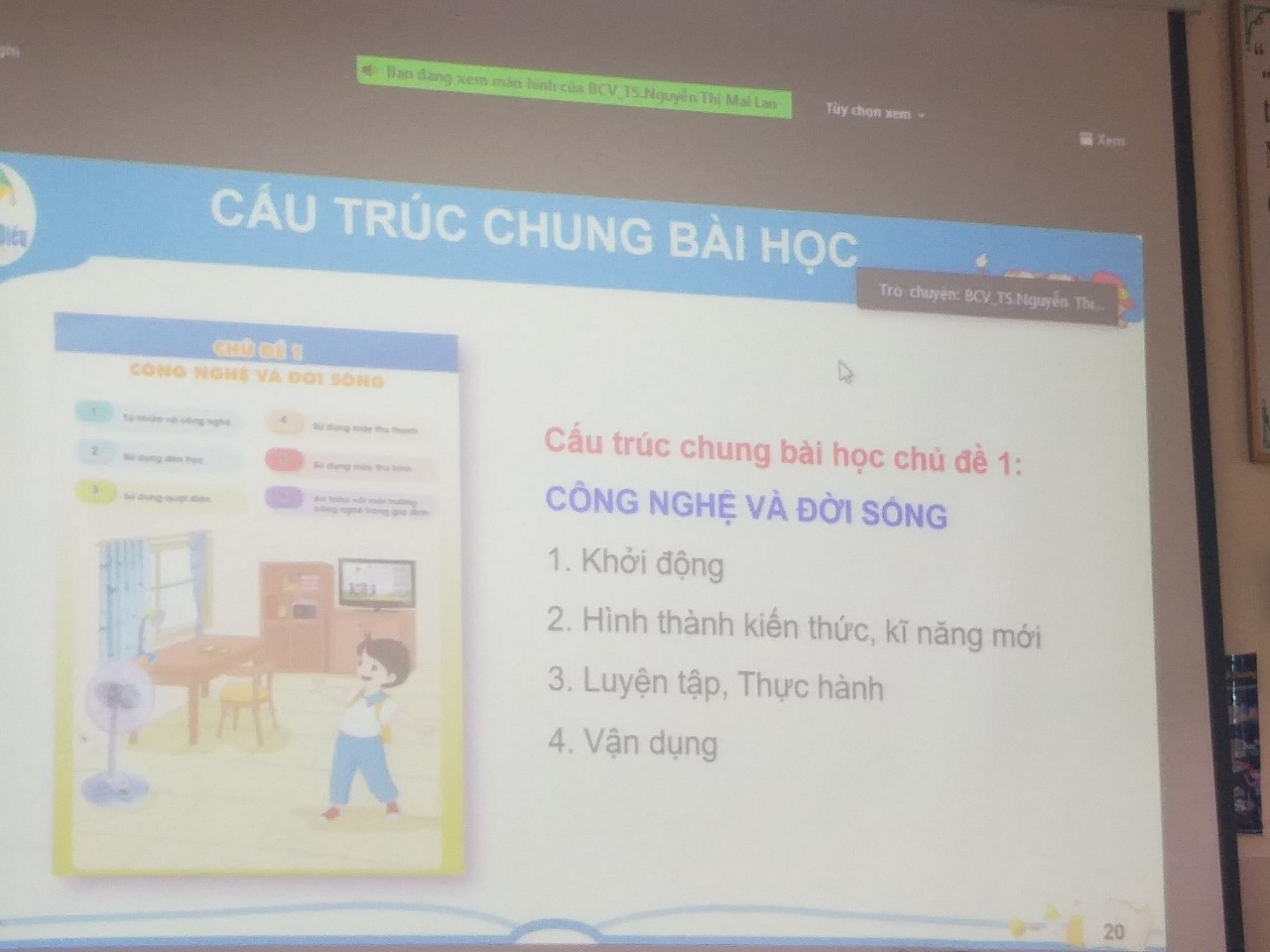 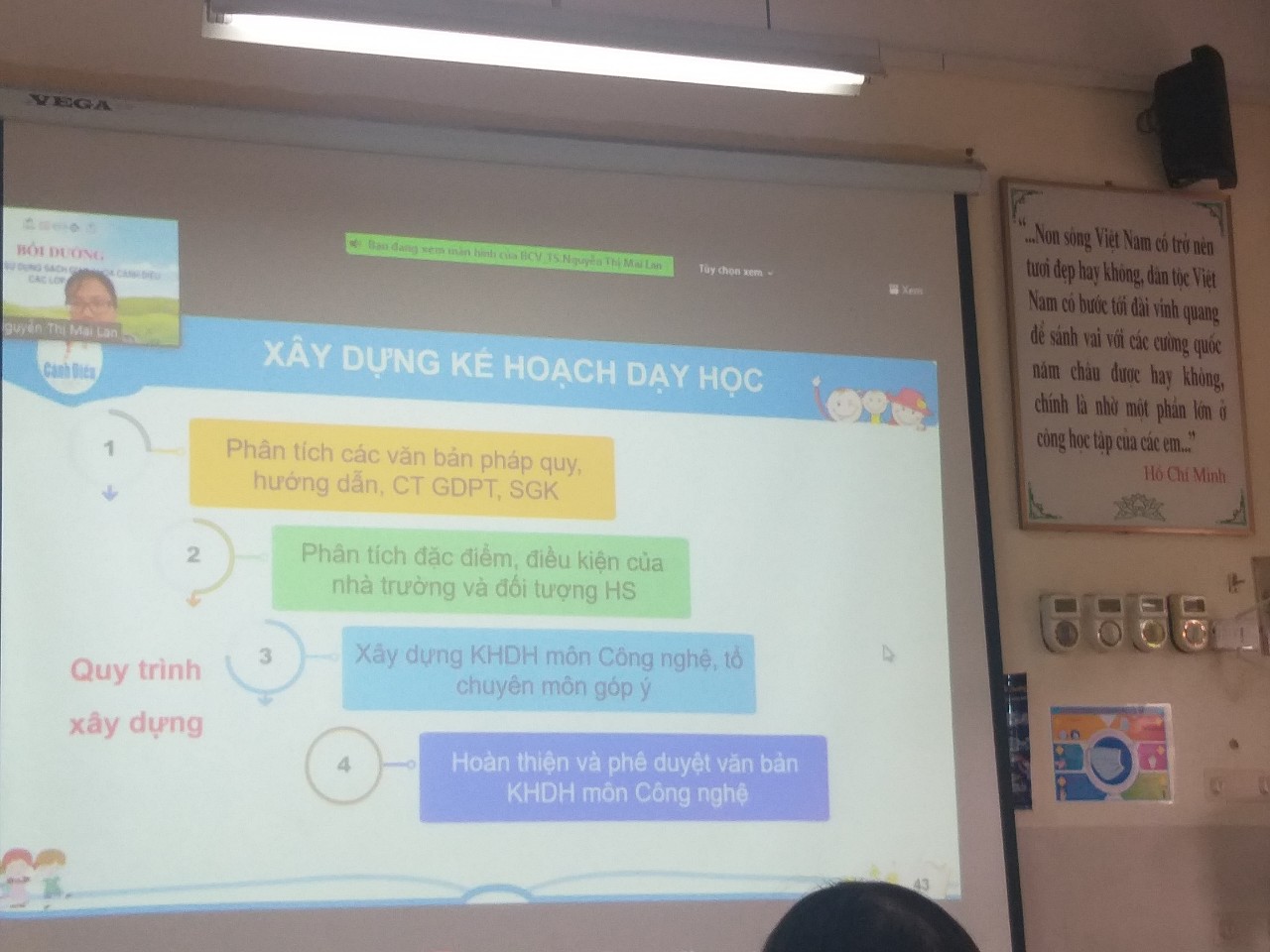 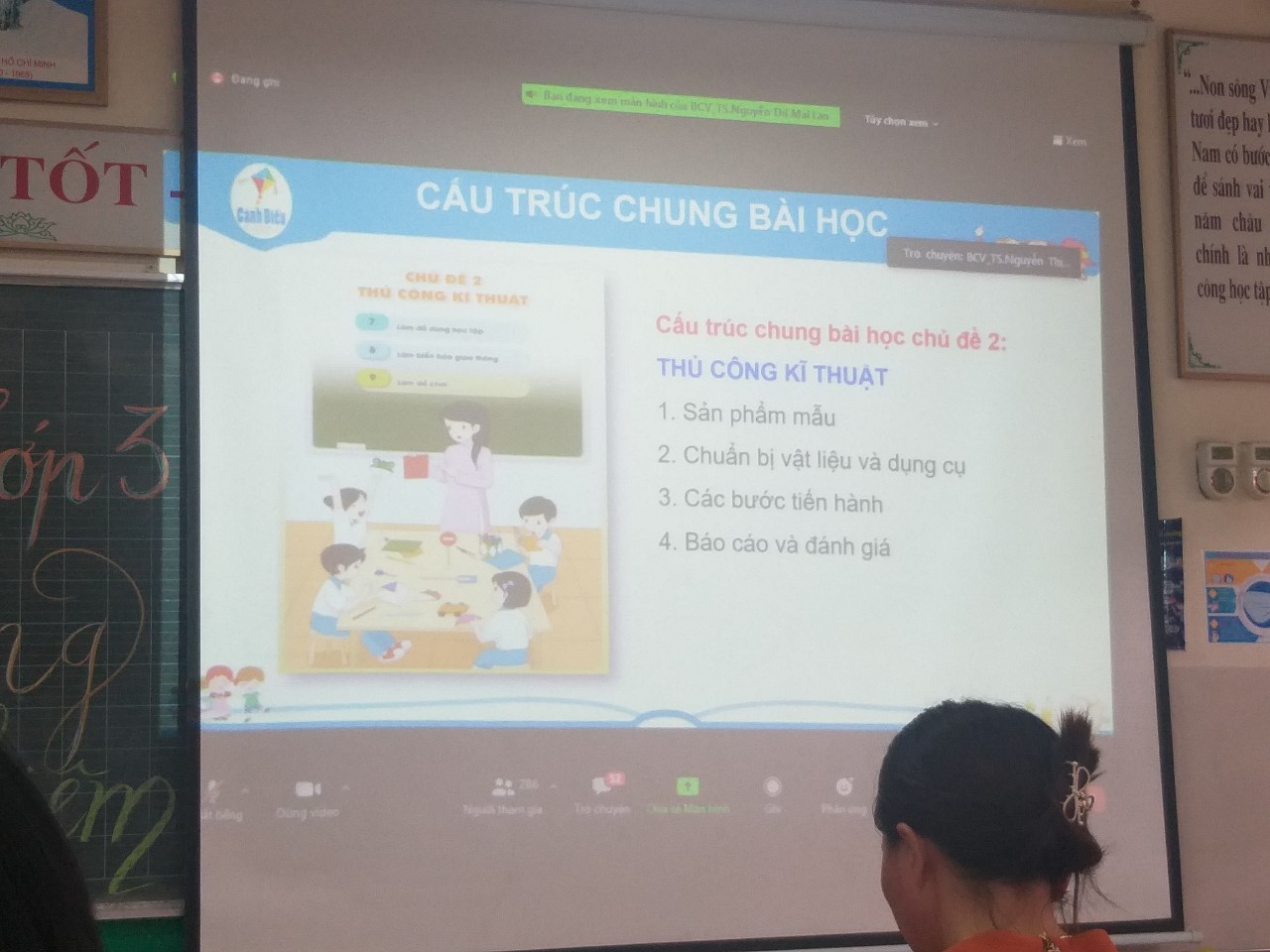 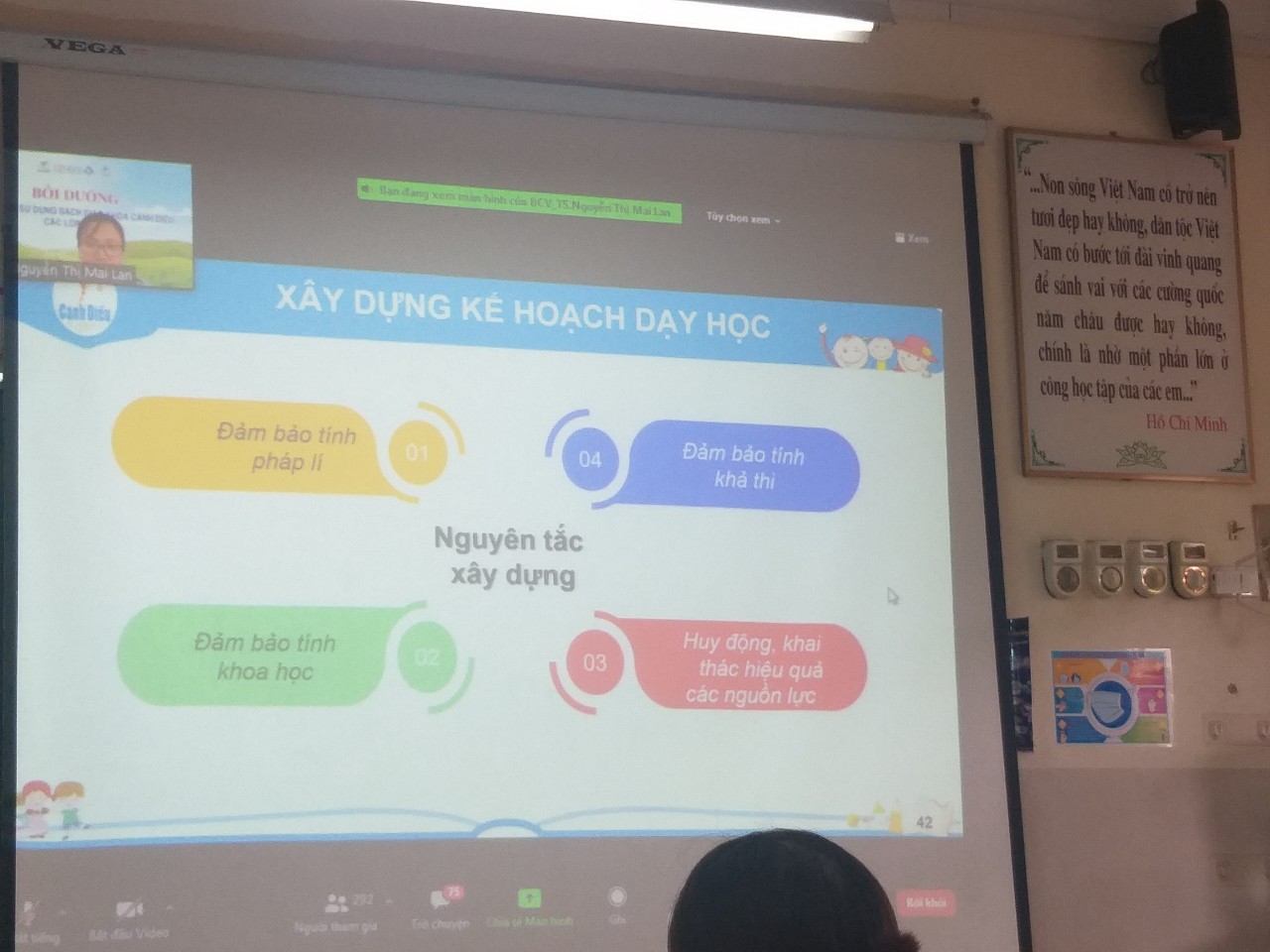 